Настройка VPN соединенияНажмите кнопку “Пуск”  в левом нижнем углу 
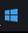 Выберите “Параметры”. 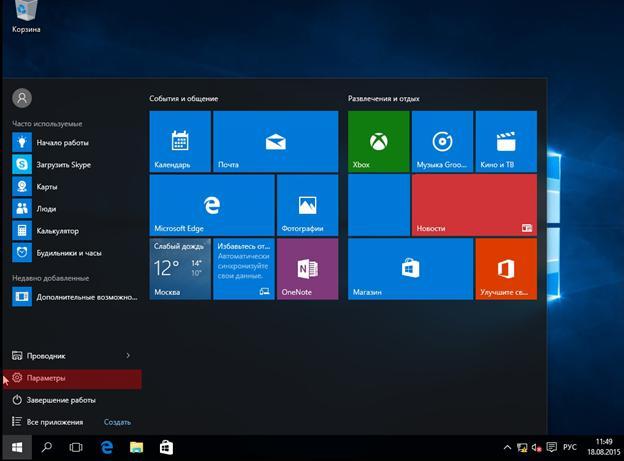 Откроется окно “Параметры”, в разделе “ Параметры ” слева выберите пункт “VPN”.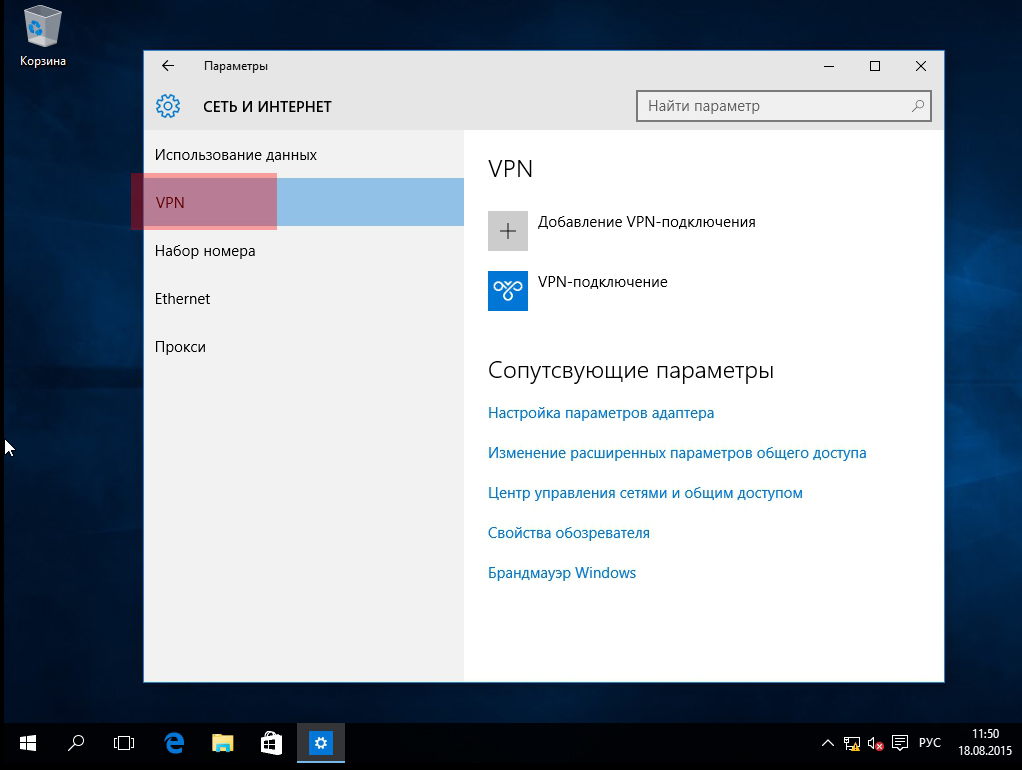 Выберите пункт  “Центр управления сетями и общим доступом”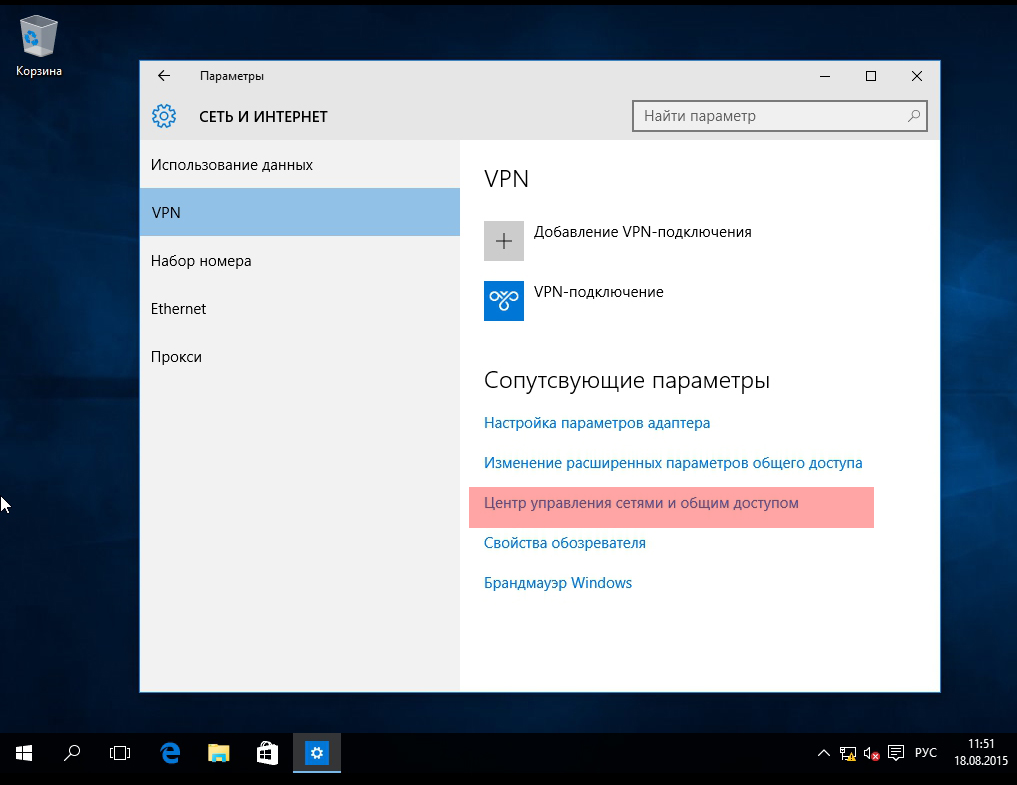 Выберите  “Создание и настройка нового подключения или сети”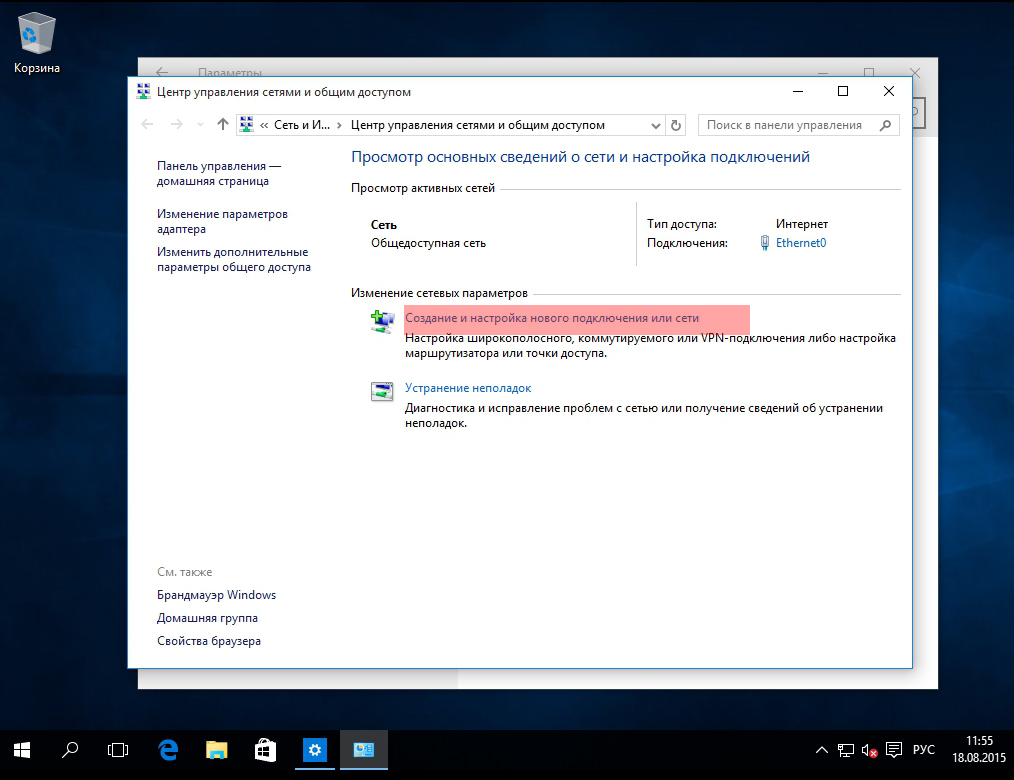 Выберите “Подключение к рабочему месту”. Нажмите кнопку “Далее”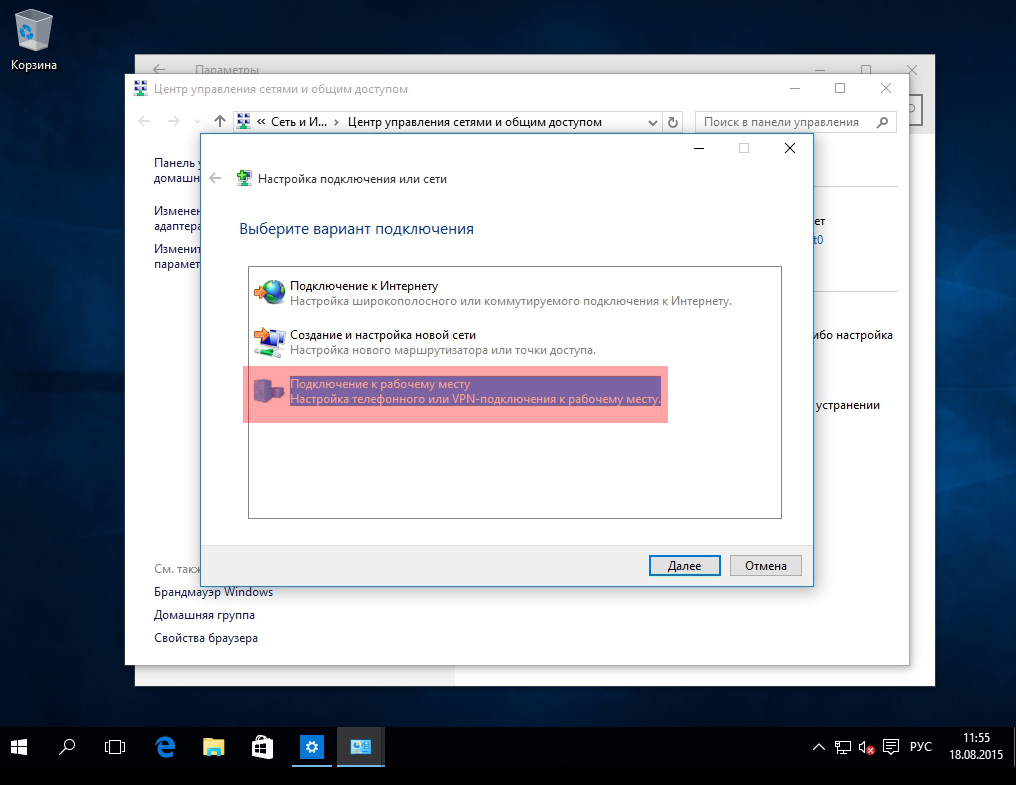 На вопрос как выполнить подключение выберите “Использовать мое подключение к Интернету (VPN)”. Нажмите кнопку “Далее”. Если у вас появится окно с предложением Настроить подключение к Интернету перед продолжением, выберите пункт “Отложить настройку подключения к Интернету”.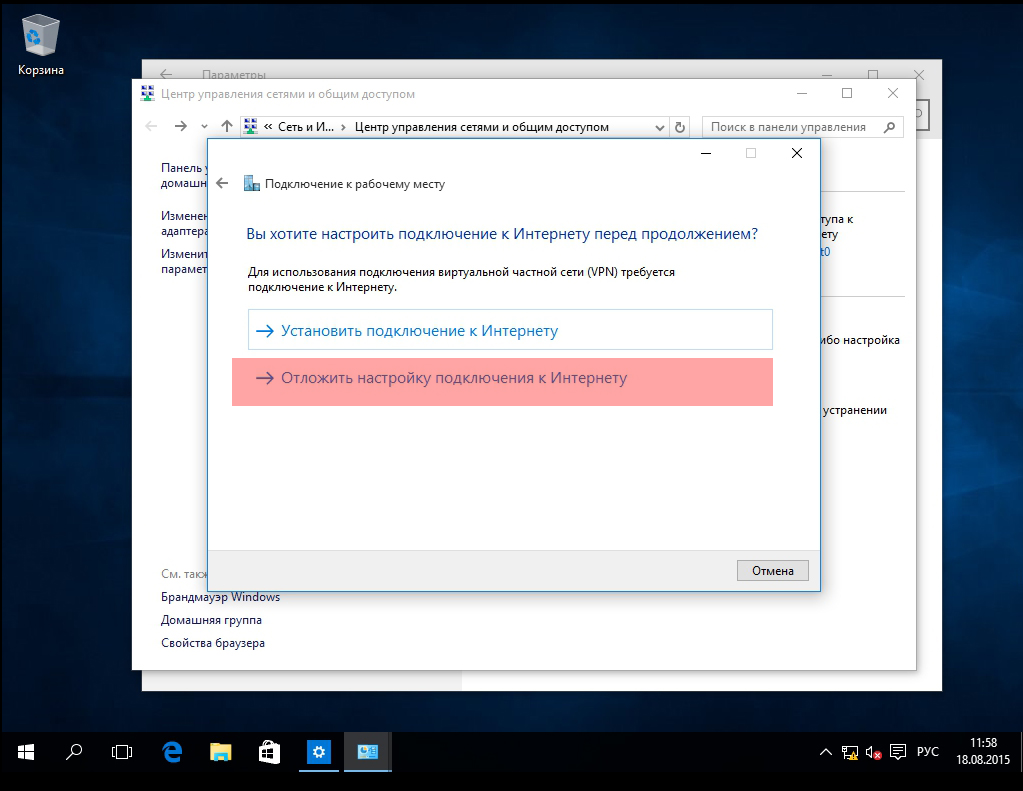 Вводим данные. 
Интернет адрес   vpn.rsv56.ru
Имя место назначения “ФокусЛайф”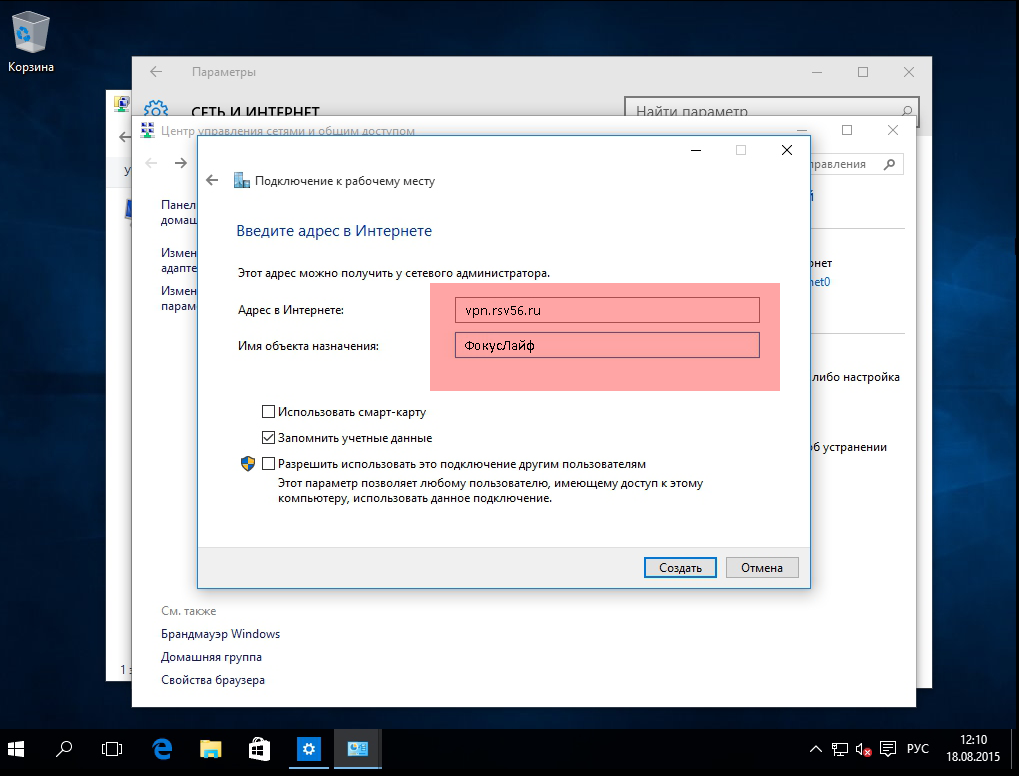 Нажимаем кнопку “Cоздать “ 
Мастер настройки закроется. Переходим в окно “Просмотр основных сведений о сети и настройка подключения” Слева выберите пункт “Изменения параметров адаптера”.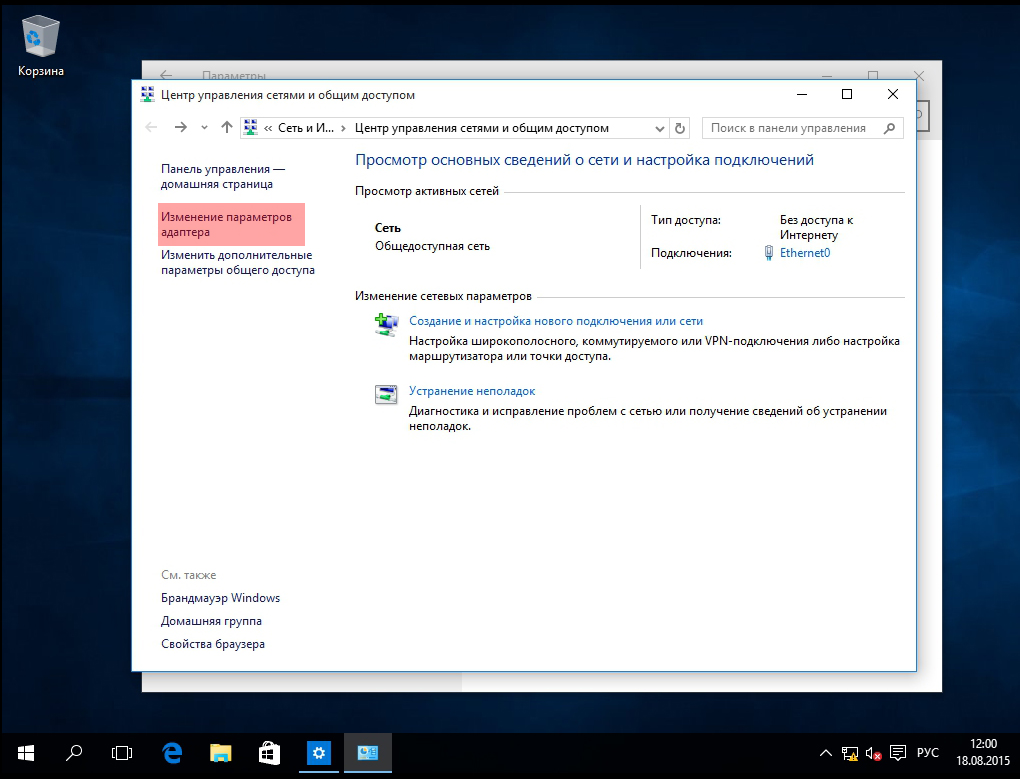 Нажмите правой кнопкой мышки на подключении “ФокусЛайф” и выберите “Свойства”.
Перейдите на вкладку “Безопасность”, выберите 
Тип VPN – “Протокол L2TP IPsec VPN”
Шифрование данных - выберите “не разрешено (отключатся,если требуется шифрование)”.
Разрешить следующие протоколы - выберите протокол “проверки пароля CHAP”
Нажмите кнопку “ОК”.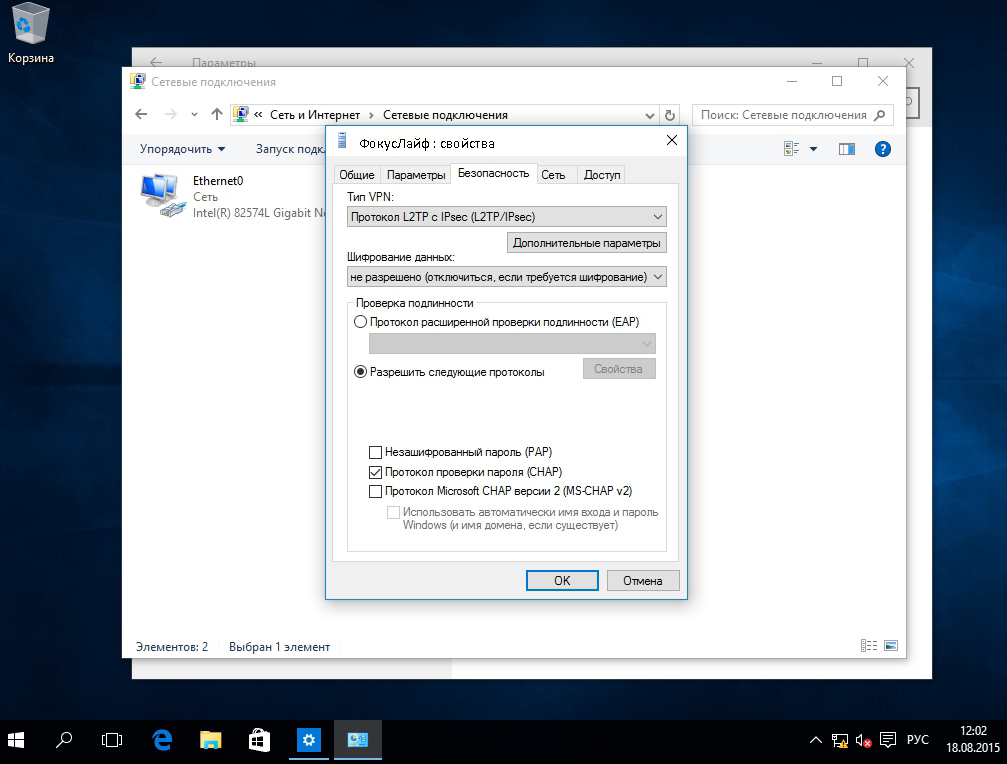 Щелкните по соединению “ ФокусЛайф ” два раза левой кнопкой мышки, появится окно в нем выберете подключение “ФокусЛайф”. В нем нажимаем на кнопку “Подключить”.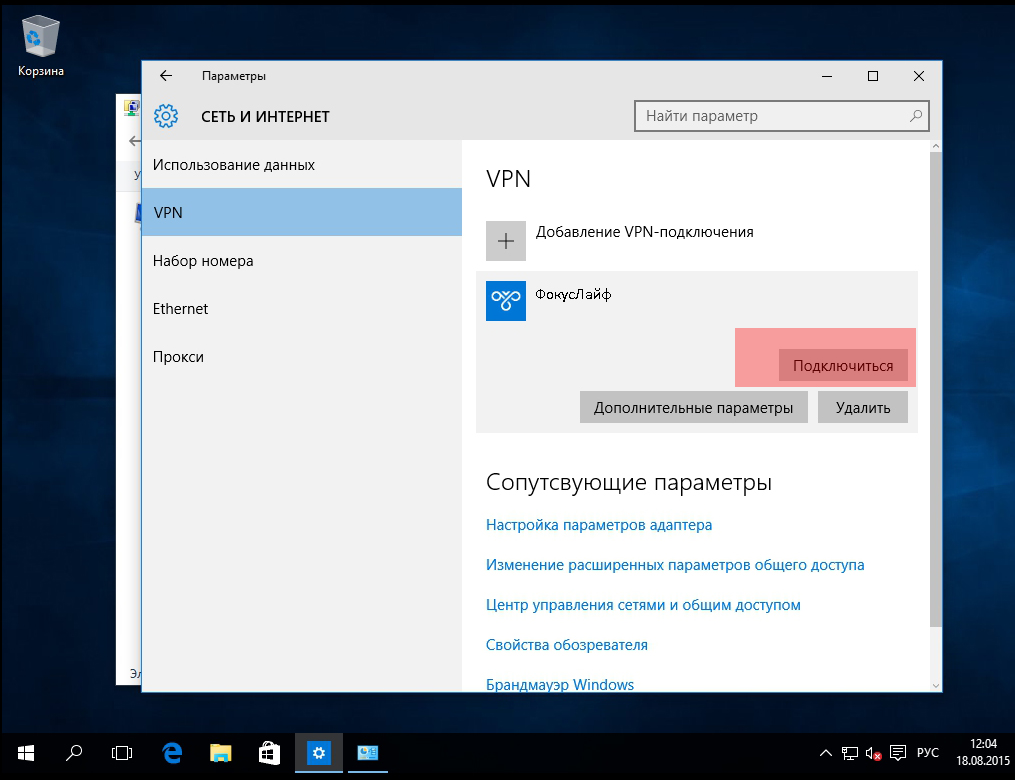 Вводим имя пользователя и пароль, нажимаем кнопку ОК. Через несколько секунд вы подключитесь к интернету.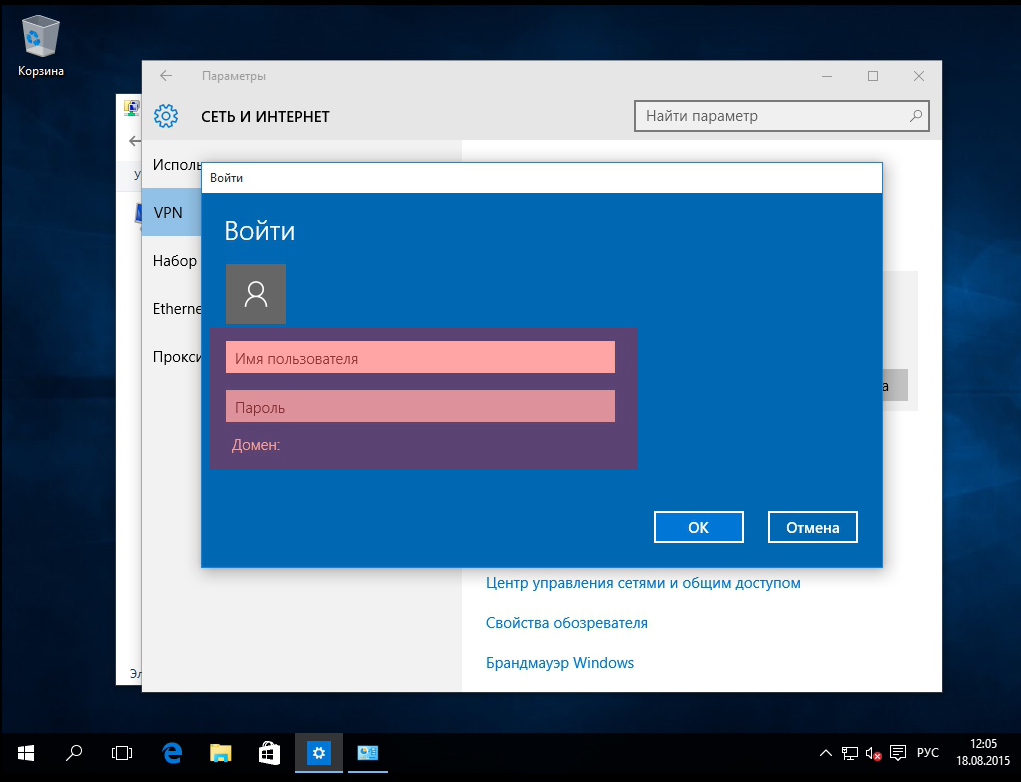 